Reining #13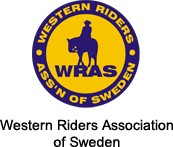 Datum: 	Klubb:	 Klass: 	Nivå: 	Domare: 	Signatur: 	S.OStart #Varje ryttare börjar på 70 poäng med tillägg och/eller avdrag med ½ poängs steg enligt följande poängskala:-1 ½ Mycket dåligt, -1 Dåligt, -½ Otillfredsställande, 0 Tillfredställande, +½ Bra, +1 Mycket bra, +1½ Utmärkt.Varje ryttare börjar på 70 poäng med tillägg och/eller avdrag med ½ poängs steg enligt följande poängskala:-1 ½ Mycket dåligt, -1 Dåligt, -½ Otillfredsställande, 0 Tillfredställande, +½ Bra, +1 Mycket bra, +1½ Utmärkt.Varje ryttare börjar på 70 poäng med tillägg och/eller avdrag med ½ poängs steg enligt följande poängskala:-1 ½ Mycket dåligt, -1 Dåligt, -½ Otillfredsställande, 0 Tillfredställande, +½ Bra, +1 Mycket bra, +1½ Utmärkt.Varje ryttare börjar på 70 poäng med tillägg och/eller avdrag med ½ poängs steg enligt följande poängskala:-1 ½ Mycket dåligt, -1 Dåligt, -½ Otillfredsställande, 0 Tillfredställande, +½ Bra, +1 Mycket bra, +1½ Utmärkt.Varje ryttare börjar på 70 poäng med tillägg och/eller avdrag med ½ poängs steg enligt följande poängskala:-1 ½ Mycket dåligt, -1 Dåligt, -½ Otillfredsställande, 0 Tillfredställande, +½ Bra, +1 Mycket bra, +1½ Utmärkt.Varje ryttare börjar på 70 poäng med tillägg och/eller avdrag med ½ poängs steg enligt följande poängskala:-1 ½ Mycket dåligt, -1 Dåligt, -½ Otillfredsställande, 0 Tillfredställande, +½ Bra, +1 Mycket bra, +1½ Utmärkt.Varje ryttare börjar på 70 poäng med tillägg och/eller avdrag med ½ poängs steg enligt följande poängskala:-1 ½ Mycket dåligt, -1 Dåligt, -½ Otillfredsställande, 0 Tillfredställande, +½ Bra, +1 Mycket bra, +1½ Utmärkt.Varje ryttare börjar på 70 poäng med tillägg och/eller avdrag med ½ poängs steg enligt följande poängskala:-1 ½ Mycket dåligt, -1 Dåligt, -½ Otillfredsställande, 0 Tillfredställande, +½ Bra, +1 Mycket bra, +1½ Utmärkt.Total straffpScoreS.OStart #12345678Total straffpScoreManöverManöverRun down vä långsida, Rollback högerRun down hö långsida Rollback vänsterVolt vänster stor-liten3 spin vänsterVolt höger stor-liten3 spin högerRun down-StopRyggaTotal straffpScore1122334455667788